Publicado en Estella-Lizarra el 21/10/2019 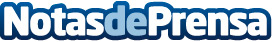 Adur Arrieta de Tatapas Gastroteka-Hondarribia, chef medieval 2019Ganó el XII Concurso de Pinchos y Tapas Medievales con su pincho 'Pan vino y cordero', representando a Hondarribia, celebrado en la Escuela de Hostelería de Estella-Lizarra.
La gastronomía castellano-manchega también triunfó en Estella-Lizarra, la que llaman la Toledo del Norte, llevándose los otros dos premios, el segundo, para Pedro Rodríguez (Restaurante El Retorno-Consuegra-Toledo) y el premio a la originalidad, para Rubén Urbano (Parador de Sigüenza-Sigüenza-Guadalajara)Datos de contacto:Javier Bravo606411053Nota de prensa publicada en: https://www.notasdeprensa.es/adur-arrieta-de-tatapas-gastroteka-hondarribia_1 Categorias: Gastronomía Viaje Navarra Entretenimiento Premios Patrimonio http://www.notasdeprensa.es